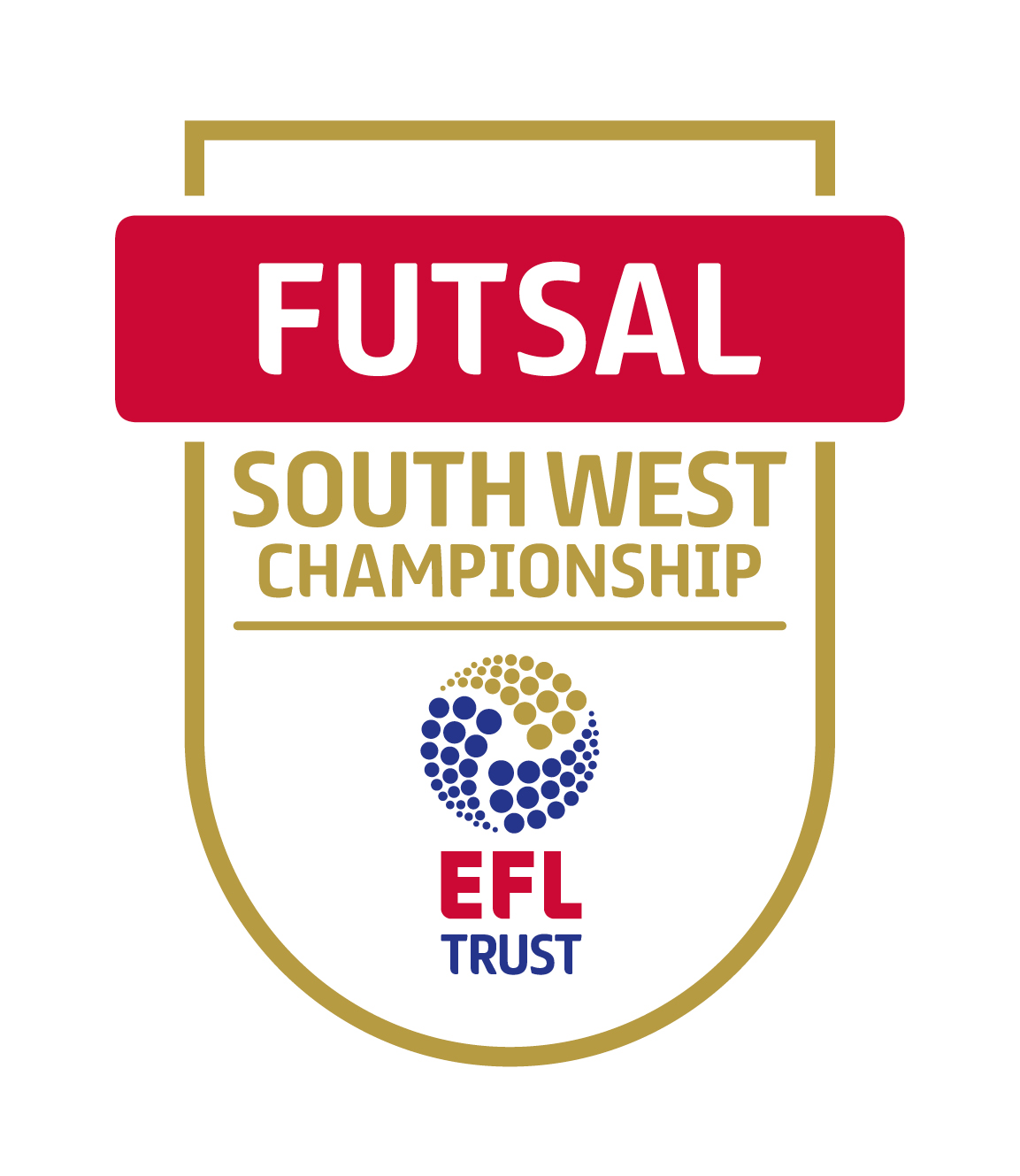 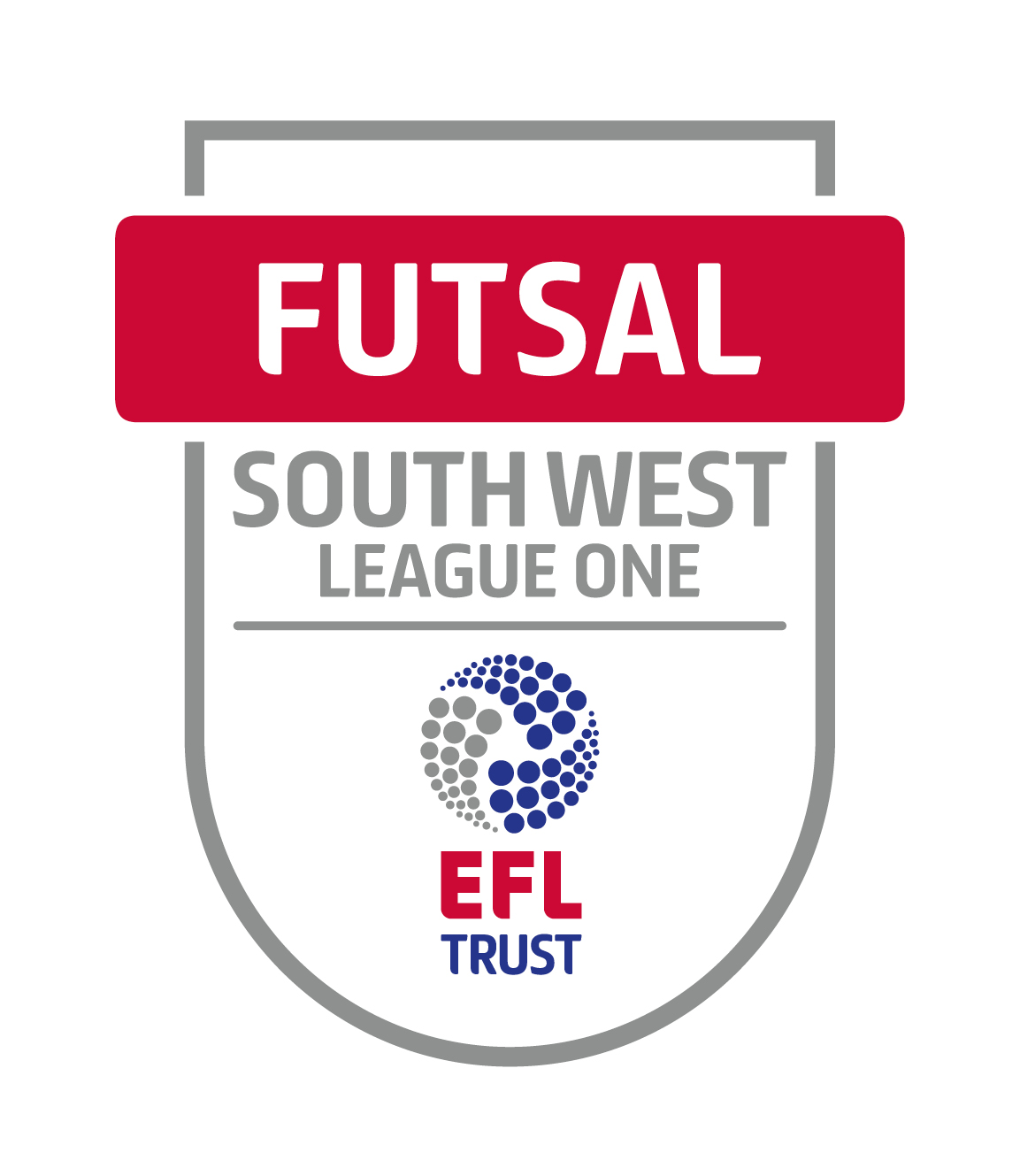 EFL TRUST FUTSAL
SOUTH WEST CHAMPIONSHIP AND LEAGUE ONE2019-2020COMPETITION FORMAT

The eleven teams entered in to the South West Championship and League One have been split across the two leagues, six in the Championship and five in League One.All fixtures will be forty minutes, rolling clock with the exception of the last five minutes of each half being stop clock, one time out per team each half.On some fixture weeks in League One, teams will be required to play two fixtures. Normal league scoring system will apply (3 points for a win, 1 for a draw and 0 for a loss). Teams level on points will be separated by; Goal Difference, Goals Scored, Head to Head results. The top four teams from each league will qualify for their competitions Play-Offs at the end of the regular season.For further details, please refer to the 2019-2020 Rules and Regulations HandbookChampionship Teams; Bristol City A, Bristol City B, Cardiff City A, Cardiff City B, Exeter City A, Exeter City BLeague One Teams; Bristol City C, Cardiff City C, Cardiff City D, Cheltenham Town A, Exeter City C
ROUND ONE
WEDNESDAY 18TH SEPTEMBER 2019CARDIFF HOUSE OF SPORT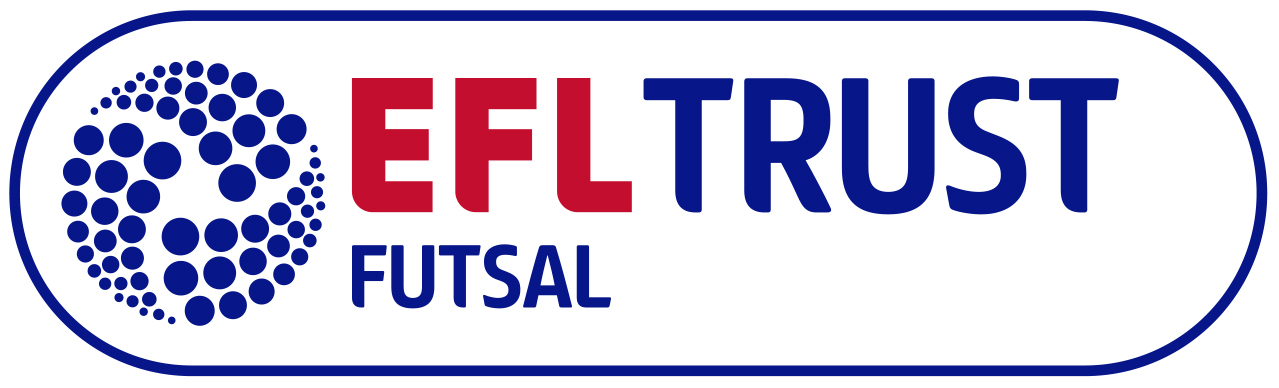 ROUND TWO
WEDNESDAY 2nd OCTOBER 2019CARDIFF HOUSE OF SPORTROUND THREE
WEDNESDAY 16TH OCTOBER 2019CARDIFF HOUSE OF SPORTROUND FOUR
WEDNESDAY 20TH NOVEMBER 2019CARDIFF HOUSE OF SPORTROUND FIVE
WEDNESDAY 4TH DECEMBER 2019CARDIFF HOUSE OF SPORTROUND SIX
WEDNESDAY 18TH DECEMBER 2019CARDIFF HOUSE OF SPORTROUND SEVEN
WEDNESDAY 15TH JANUARY 2020CARDIFF HOUSE OF SPORTROUND EIGHT
WEDNESDAY 5TH FEBRUARY 2020CARDIFF HOUSE OF SPORTROUND NINE
WEDNESDAY 26TH FEBRUARY 2020CARDIFF HOUSE OF SPORTROUND TEN
WEDNESDAY 18TH MARCH 2020CARDIFF HOUSE OF SPORTPLAY-OFFS
Four teams from the 3 regional leagues will qualify for the Championship and League One Play Offs, competing in a 12 team bracket format. All Play-Off fixtures will be played at a central venue, with one day for each competition (League One on 6th May, Championship on 13th May 2020). The winners from from each regional leagues will automatically fill spaces 1-3 in the quarter finals based on their seeding, along with the highest seeded second placed team taking seeding spot 4 in the quarter finals. All other teams will be seeded based on average points and goal difference and will slot in to the bracket format in the seeded spots in Round 1. League One Play-Off fixtures will be rolling clock, with the exception of the last five minutes of each half being stop clock, one time out per team each half.All Championship Play-Off fixtures will be full stop clock, with one time out per team each half. The semi finals and final fixtures of each competition will be played at St George’s Park on the same day;League One – Tuesday 19th May 2020Championship – Wednesday 20th May 2020PLAY-OFF BRACKETKick OffDivisionPitch OnePitch OnePitch One10:15ChampionshipBristol City BvsCardiff City A11:30ChampionshipBristol City AvsExeter City A12:45ChampionshipExeter City BvsCardiff City BKick OffDivisionPitch TwoPitch TwoPitch Two10:15League OneBristol City CvsCardiff City D11:30League OneCardiff City CvsExeter City C12:45League OneCheltenham Town AvsBristol City CKick OffDivisionPitch OnePitch OnePitch One10:15ChampionshipCardiff City AvsCardiff City B11:30ChampionshipBristol City BvsExeter City A12:45ChampionshipExeter City BvsBristol City AKick OffDivisionPitch TwoPitch TwoPitch Two10:15League OneBristol City CvsCardiff City C11:30League OneExeter City CvsCheltenham Town A12:45League OneCardiff City DvsCardiff City CKick OffDivisionPitch OnePitch OnePitch One10:15ChampionshipBristol City BvsBristol City A11:30ChampionshipCardiff City BvsExeter City A12:45ChampionshipCardiff City AvsExeter City BKick OffDivisionPitch TwoPitch TwoPitch Two10:15League OneBristol City CvsCardiff City C11:30League OneCardiff City DvsExeter City C12:45League OneBristol City CvsExeter City CKick OffDivisionPitch OnePitch OnePitch One10:15ChampionshipCardiff City BvsBristol City A11:30ChampionshipExeter City AvsCardiff City A12:45ChampionshipExeter City BvsBristol City BKick OffDivisionPitch TwoPitch TwoPitch Two10:15League OneBristol City CvsCardiff City D11:30League OneCardiff City CvsExeter City C12:45League OneCardiff City DvsCheltenham Town AKick OffDivisionPitch OnePitch OnePitch One10:15ChampionshipBristol City AvsCardiff City A11:30ChampionshipExeter City AvsExeter City B12:45ChampionshipCardiff City BvsBristol City BKick OffDivisionPitch TwoPitch TwoPitch Two10:15League OneCheltenham Town AvsBristol City C11:30League OneCardiff City DvsCardiff City C12:45League OneExeter City CvsCheltenham Town AKick OffDivisionPitch OnePitch OnePitch One10:15ChampionshipBristol City AvsBristol City B11:30ChampionshipExeter City AvsCardiff City B12:45ChampionshipExeter City BvsCardiff City AKick OffDivisionPitch TwoPitch TwoPitch Two10:15League OneBristol City CvsCardiff City D11:30League OneCardiff City DvsExeter City C12:45League OneCardiff City CvsCheltenham Town AKick OffDivisionPitch OnePitch OnePitch One10:15ChampionshipCardiff City BvsCardiff City A11:30ChampionshipBristol City AvsExeter City B12:45ChampionshipExeter City AvsBristol City BKick OffDivisionPitch TwoPitch TwoPitch Two10:15League OneCardiff City CvsCheltenham Town A11:30League OneCardiff City DvsCheltenham Town A12:45League OneBristol City CvsExeter City CKick OffDivisionPitch OnePitch OnePitch One10:15ChampionshipCardiff City AvsBristol City A11:30ChampionshipBristol City BvsCardiff City B12:45ChampionshipExeter City BvsExeter City AKick OffDivisionPitch TwoPitch TwoPitch Two10:15League OneCardiff City DvsCardiff City C11:30League OneCheltenham Town AvsBristol City C12:45League OneCardiff City CvsExeter City CKick OffDivisionPitch OnePitch OnePitch One10:15ChampionshipBristol City AvsCardiff City B11:30ChampionshipCardiff City AvsExeter City A12:45ChampionshipBristol City BvsExeter City BKick OffDivisionPitch TwoPitch TwoPitch Two10:15League OneCardiff City DvsExeter City C11:30League OneBristol City CvsCardiff City C12:45League OneExeter City CvsCheltenham Town AKick OffDivisionPitch OnePitch OnePitch One10:15ChampionshipCardiff City AvsBristol City B11:30ChampionshipExeter City AvsBristol City A12:45ChampionshipCardiff City BvsExeter City BKick OffDivisionPitch TwoPitch TwoPitch Two10:15League OneCardiff City CvsCheltenham Town A11:30League OneBristol City CvsExeter City C12:45League OneCardiff City DvsCheltenham Town ARound OneRound OneQuarter FinalQuarter FinalSemi FinalsSemi Finals Final Final1394512National ChampionsNational Champions27103611